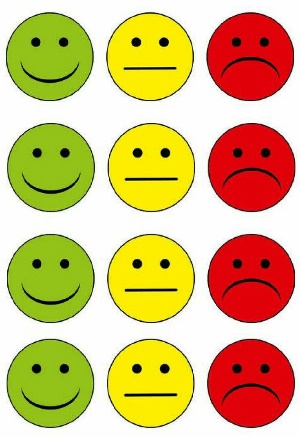 قم بتقطيع أوعية الزهور ثم لصق كل وعاء حيث يكون متطابق مع لون الزهرة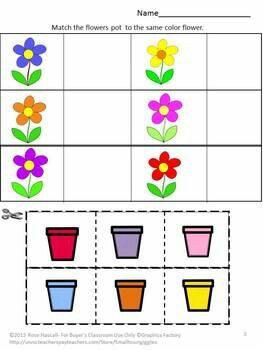 